POSUDOK ZÁVEREČNEJ PRÁCE 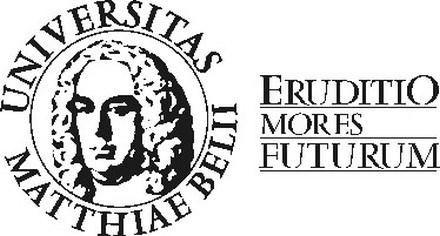 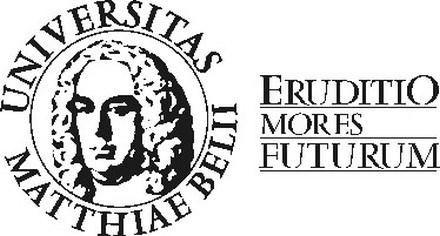 Téma:  Typ záverečnej práce:  Magisterská záverečná prácaAutor:  Vedúci:  Záverečnú prácu hodnotím: Banská Bystrica  	Podpis:  Stupnica hodnotenia:A 	65 - 61B	60 - 56C	55 - 52D	51 - 47	E	46 - 42FX	41 - ...P.č.Kritériá hodnotenia záverečnej práceBodové hodnotenieBodové hodnotenieP.č.Kritériá hodnotenia záverečnej práceMaximumPridelené1.Formálna stránka práce102.Posúdenie úrovne spracovania teoretickej časti153.Posúdenie úrovne spracovania empirickej časti254.Posúdenie prínosu záverečnej práce a jej použiteľnosť 155.Odporúčanie autorovi práce06.Otázky pre autora pri obhajobe práce0SpoluSpolu65